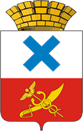 Администрация Городского округа «город Ирбит»Свердловской областиПОСТАНОВЛЕНИЕот   30  мая  2024 года №  980-ПАг. Ирбит Об утверждении Административного регламента предоставления муниципальной услуги по выдаче разрешения на выполнение авиационных работ, парашютных прыжков, демонстрационных полетов воздушных судов, полетов беспилотных воздушных судов, подъемов привязных аэростатов над населенными пунктами Городского округа «город Ирбит» Свердловской области, а также посадку (взлет) на расположенные в границах населенных пунктов Городского округа « город Ирбит» Свердловской области площадки, сведения о которых не опубликованы в документах аэронавигационной информации»          В соответствии с Федеральным законом от 27 июля 2010 года № 210-ФЗ «Об организации предоставления государственных и муниципальных услуг», Федеральным законом от  9 марта 2009 года № 8-ФЗ «Об обеспечении доступа к информации о деятельности государственных органов и органов местного самоуправления», постановлением Правительства Российской Федерации                    от 16.05.2011 № 373 «О разработке и утверждении административных регламентов исполнения государственных функций и административных регламентов предоставления государственных услуг», пунктом 49 Правил использования воздушного пространства Российской Федерации, утвержденных постановлением Правительства Российской Федерации от 11.03.2010 №138 «Об утверждении правил использования воздушного пространства Российской Федерации», руководствуясь статьей 30  Устава Городского округа «город Ирбит» Свердловской области, администрация Городского округа «город Ирбит» Свердловской областиПОСТАНОВЛЯЕТ: 1. Утвердить Административный регламент предоставления муниципальной услуги по выдаче разрешения на выполнение авиационных работ, парашютных прыжков, демонстрационных полетов воздушных судов, полетов беспилотных воздушных судов, подъемов привязных аэростатов над населенными пунктами Городского округа «город Ирбит» Свердловской области, а также посадку (взлет) на расположенные в границах населенных пунктов Городского округа « город Ирбит» Свердловской области площадки, сведения о которых не опубликованы в документах аэронавигационной информации» (прилагается).Признать утратившим силу постановление администрации Городского округа «город Ирбит» Свердловской области от 12.12.2023 № 2140-ПА «Об утверждении Административного регламента предоставления муниципальной услуги по выдаче разрешения на выполнение авиационных работ, парашютных прыжков, демонстрационных полетов воздушных судов, полетов беспилотных воздушных судов, подъемов привязных аэростатов над населенными пунктами Городского округа «город Ирбит» Свердловской области, а также посадку (взлет) на расположенные в границах населенных пунктов Городского округа « город Ирбит» Свердловской области площадки, сведения о которых не опубликованы в документах аэронавигационной информации».Контроль за исполнением настоящего постановления возложить на исполняющего обязанности первого заместителя главы администрации Городского округа «город Ирбит» Свердловской области  И.А. Дерябину.Настоящее постановление опубликовать в общественно – политической газете «Восход» и разместить на официальном сайте администрации Городского округа «город Ирбит» Свердловской области (www.moitbit.ru).Глава Городского округа«город Ирбит» Свердловской области                                                               Н.В. Юдин                                                             УТВЕРЖДЕН постановлением администрации Городского                округа «город Ирбит» Свердловской области от   12.12.05.2024 № 980-ПА                                                                «Об утверждении Административного                                                                          регламента предоставления муниципальной услуги                                                                        по выдаче разрешения на выполнение                                                                                                 авиационных работ, парашютных прыжков,                                                                         демонстрационных полетов воздушных судов,                                                                        полетов беспилотных воздушных судов,                                                                         подъемов привязных аэростатов над                                                                         населенными пунктами Городского округа                                                                        «город Ирбит» Свердловской области,                                                                         а также посадку (взлет) на расположенные                                                                        в границах населенных пунктов Городского округа                                                                       «город Ирбит» Свердловской области площадки,                                                                         сведения о которых не опубликованы в документах                                                                         аэронавигационной информации»АДМИНИСТРАТИВНЫЙ РЕГЛАМЕНТпредоставления муниципальной услуги «Выдача разрешения на выполнение авиационных работ, парашютных прыжков, демонстрационных полетов воздушных судов, полетов беспилотных воздушных судов, подъемов привязных аэростатов над населенными пунктами Городского округа «город Ирбит» Свердловской области, а также посадку (взлет) на расположенные в границах населенных пунктов Городского округа « город Ирбит» Свердловской области площадки, сведения о которых не опубликованы в документах аэронавигационной информации»Раздел 1. Общие положенияПредмет регулирования регламентаПредметом регулирования административного регламента предоставления муниципальной услуги «Выдача разрешений на использование воздушного пространства над территорией Городского округа «город Ирбит» Свердловской области (далее - Административный регламент) являются отношения, возникающие между администрацией Городского округа «город Ирбит» Свердловской области в лице отдела гражданской обороны и общественной безопасности (далее - Отдел) и физическими лицами (в том числе индивидуальными предпринимателями) или юридическими лицами, в ходе предоставления муниципальной услуги «Выдача разрешения на выполнение авиационных работ, парашютных прыжков, демонстрационных полетов воздушных судов, полетов беспилотных воздушных судов, подъемов привязных аэростатов над населенными пунктами Городского округа «город Ирбит» Свердловской области, а также посадку (взлет) на расположенные в границах населенных пунктов Городского округа «город Ирбит» Свердловской области площадки, сведения о которых не опубликованы в документах аэронавигационной информации»,  в целях выполнения следующих действий:- авиационные работы;- парашютные прыжки;- демонстрационные полеты воздушных судов;- полеты беспилотных летательных аппаратов;- подъем привязных аэростатов;- посадка (взлет) на площадки, расположенные в границах Городского округа «город Ирбит» Свердловской области сведения о которых не опубликованы в документах аэронавигационной информации.Настоящий Административный регламент разработан в целях повышения качества предоставления и доступности муниципальной услуги, создания комфортных условий для участников отношений, возникающих в процессе предоставления муниципальной услуги, определяет сроки выполнения административных процедур, требования к порядку их выполнения, в том числе особенности выполнения административных процедур в электронном виде, а также особенности выполнения административных процедур в многофункциональном центре предоставления государственных и муниципальных услуг (далее - МФЦ) и административных действий.  Для получения муниципальной услуги заявитель направляет не позднее 10  (десяти) рабочих дней до планируемых сроков выполнения полетов заявление о выдаче разрешения на выполнение авиационных работ, парашютных прыжков, демонстрационных полетов воздушных судов, полетов беспилотных воздушных судов, подъемов привязных аэростатов над населенными пунктами Городского округа «город Ирбит» Свердловской области, а также посадку (взлет) на расположенные в границах населенных пунктов Городского округа «город Ирбит» Свердловской области площадки, сведения о которых не опубликованы в документах аэронавигационной информации (далее – заявление) по форме согласно приложению № 1 к настоящему Административному регламенту. Положения настоящего регламента не распространяются на беспилотные воздушные суда, использование которых не противоречит требованиям Федеральных правил использования воздушного пространства Российской Федерации, утвержденных постановлением Правительства Российской Федерации от 11.03.2010 № 138 «Об утверждении правил использования воздушного пространства Российской Федерации», а именно:- у пользователя воздушного пространства отсутствует необходимость получения разрешения администрации Городского округа «город Ирбит» Свердловской (далее – Администрация) для полетов беспилотных воздушных судов с максимальной взлетной массой менее 0,25 кг. Не требуется наличие разрешения на использование воздушного пространства в границах Городского округа «город Ирбит» Свердловской области в случае выполнения визуальных полетов беспилотных воздушных судов с максимальной взлетной массой до 30 кг, осуществляемых в пределах прямой видимости в светлое время суток на высотах менее 150 метров от земной или водной поверхности:- вне диспетчерских зон аэродромов гражданской авиации, районов аэродромов (вертодромов) государственной и экспериментальной авиации, запретных зон, зон ограничения полетов, специальных зон, воздушного пространства над местами проведения публичных мероприятий, официальных спортивных соревнований, а также охранных мероприятий, проводимых в соответствии с Федеральным законом от 27 мая 1996 года № 57 «О государственной охране»;- на удалении не менее 5 км от контрольных точек неконтролируемых аэродромов и посадочных площадок.Круг заявителейВ круг заявителей на предоставление муниципальной услуги могут входить физические лица (в том числе индивидуальные предприниматели) или юридические лица либо их законные представители, уполномоченные в соответствии с действующим законодательством, уполномоченный сотрудник МФЦ при однократном обращении в МФЦ указанных лиц планирующих выполнение авиационных работ, парашютных прыжков, демонстрационных полетов воздушных судов, подъемов привязных аэростатов или полетов беспилотных воздушных судов над территорией Городского округа «город Ирбит» Свердловской области, посадки (взлета) на расположенные в границах Городского округа «город Ирбит» Свердловской области площадки, сведения о которых не опубликованы в документах аэронавигационной информации, и подавшие заявление в установленном настоящим Административным регламентом порядке (далее - заявитель), наделенные в установленном порядке правом на осуществление деятельности по использованию воздушного пространства (пользователи воздушного пространства). От имени заявителя запрос о предоставлении муниципальной услуги (далее – запрос) вправе подавать его представитель при предъявлении документа, удостоверяющего личность, и одного из следующих документов, удостоверяющих представительские полномочия: - для представителей физических лиц – доверенности, удостоверенной нотариально; - для представителей юридических лиц – документа о назначении (об избрании), подтверждающего полномочия действовать от имени организации без доверенности, или доверенности, удостоверенной нотариально или выданной за подписью руководителя организации или иного лица, уполномоченного на это в соответствии с законом и учредительными документами. Доверенность оформляется в соответствии с требованиями статей 185 и 185.1 Гражданского кодекса Российской Федерации. Требования к порядку информирования о предоставлении муниципальной                                                                 услуги8. Порядок получения информации заявителями по вопросам предоставления муниципальной услуги, в том числе сведения о ходе ее предоставления определяются настоящим Административным   регламентом. 9. Информация о месте нахождения, графиках (режиме) работы, номерах контактных телефонов, адресах электронной почты и официального сайта Администрации, а также МФЦ, участвующих в предоставлении муниципальной услуги, информация о порядке предоставления муниципальной услуги и услуг, которые являются необходимыми и обязательными для предоставления муниципальной услуги, размещена в региональной государственной информационной системе "Реестр государственных и муниципальных услуг (функций) Свердловской области" (далее - региональный портал), в федеральной государственной информационной системе «Единый портал государственных и муниципальных услуг (функций)» (далее – Единый портал), на официальном сайте Администрации по адресу: https://moirbit.ru/.10. Консультирование граждан по вопросам предоставления муниципальной услуги осуществляется в устной и письменной форме. 11. Информация о муниципальной услуге предоставляется: - по устному запросу заявителя - непосредственно в момент его обращения; - по письменному запросу заявителя - не позднее 30 дней с момента поступления запроса; - посредством размещения на официальном сайте Администрации, публикации в средствах массовой информации. 12. Заявителям предоставляется следующая информация: - о нормативных правовых актах, регулирующих предоставление муниципальной услуги; - о перечне и видах документов, необходимых для получения муниципальной услуги; - о местах нахождения и графиках работы уполномоченных органов, предоставляющих муниципальную услугу, и организаций, обращение в которые необходимо и обязательно для предоставления муниципальной услуги; - о времени приема и выдачи документов; - о сроках предоставления муниципальной услуги; - о порядке обжалования действий (бездействия) и решений, осуществляемых и принимаемых в ходе оказания муниципальной услуги; - о ходе предоставления муниципальной услуги (для заявителей, подавших заявление и документы в Отдел). Все консультации, а также представленные в ходе консультаций документы и материалы являются бесплатными. 13. При личном обращении в МФЦ, а также по письменному обращению и по справочному телефону заявителям предоставляется следующая информация:- о нормативных правовых актах, регулирующих предоставление муниципальной услуги;- о перечне и видах документов, необходимых для получения муниципальной услуги;- о местах нахождения и графиках работы органов, предоставляющих муниципальную услугу, государственных, муниципальных органов и организаций, обращение в которые необходимо и обязательно для предоставления муниципальной услуги;- справочные телефоны органов, предоставляющих муниципальную услугу, организаций, участвующих в предоставлении муниципальной услуги, в том числе номер телефона-автоинформатора (при его наличии);- адреса электронной почты органов, предоставляющих муниципальную услугу (при их наличии);- о сроках предоставления муниципальной услуги;- о порядке обжалования действий (бездействия) и решений, осуществляемых и принимаемых в ходе оказания муниципальной услуги;- о ходе предоставления муниципальной услуги (для заявителей, подавших заявление и документы в МФЦ).14. Заинтересованные лица имеют право на судебное обжалование действий (бездействия) и решений, принятых (осуществляемых) в ходе предоставления муниципальной услуги, в соответствии с Гражданским процессуальным кодексом Российской Федерации.Раздел 2. Стандарт предоставления муниципальной услугиНаименование муниципальной услуги15. Муниципальная услуга, предоставление которой регулируется настоящим Административным регламентом, именуется «Выдача разрешения на выполнение авиационных работ, парашютных прыжков, демонстрационных полетов воздушных судов, полетов беспилотных воздушных судов, подъемов привязных аэростатов над населенными пунктами Городского округа «город Ирбит» Свердловской области, а также посадку (взлет) на расположенные в границах населенных пунктов Городского округа « город Ирбит» Свердловской области площадки, сведения о которых не опубликованы в документах аэронавигационной информации» (далее - муниципальная услуга).Наименование органа, предоставляющего муниципальную услугу16. Муниципальную услугу предоставляет администрация Городского округа «город Ирбит» Свердловской области. Исполнителем муниципальной услуги является отдел гражданской обороны и общественной безопасности администрации Городского округа «город Ирбит» Свердловской области. 17. В силу требования пункта 3 части 1 статьи 7 Федерального закона   от 27 июля 2010 года № 210-ФЗ «Об организации предоставления государственных и муниципальных услуг» орган, предоставляющий муниципальную услугу, не в праве требовать от заявителя осуществления действий, в том числе согласований, необходимых для получения муниципальной услуги и связанных с обращением в иные государственные органы и организации.Описание результата предоставления муниципальной услуги 18. Уведомление отдела Федеральной службы безопасности России по Свердловской области в городе Артемовском и Главного управления Министерства внутренних дел России по Свердловской области о подаче заявления пользователем воздушного пространства над территорией Городского округа «город Ирбит» Свердловской области.19. Результатом предоставления муниципальной услуги является:    - вручение (направление) разрешения на выполнение авиационных работ, парашютных прыжков, демонстрационных полетов воздушных судов, полетов беспилотных воздушных судов, подъемов привязных аэростатов над населенными пунктами Городского округа «город Ирбит» Свердловской области., а также посадку (взлет) на расположенные в границах населенных пунктов Городского округа «город Ирбит» Свердловской области площадки, сведения о которых не опубликованы в документах аэронавигационной информации (приложение № 2) (далее - разрешение); - вручение (направление) решения об отказе в выдаче разрешения на выполнение авиационных работ, парашютных прыжков, демонстрационных полетов воздушных судов, полетов беспилотных воздушных судов, подъемов привязных аэростатов над населенными пунктами Городского округа «город Ирбит» Свердловской области, а также посадку (взлет) на расположенные в границах населенных пунктов Городского округа «город Ирбит» Свердловской области площадки, сведения о которых не опубликованы в документах аэронавигационной информации (приложение № 3) (далее - решение об отказе в выдаче разрешения).20. Срок предоставления муниципальной услуги, в том числе с учетом необходимости обращения в организации, участвующие в предоставлении муниципальной услуги. Срок приостановления предоставления муниципальной услуги, в случае если возможность приостановления предусмотрена законодательством Российской Федерации и законодательством Свердловской области. Срок выдачи (направления) документов, являющихся результатом предоставления муниципальной услуги 21. Срок предоставления муниципальной услуги составляет 15 (пятнадцать) рабочих дней со дня поступления заявления о предоставлении муниципальной услуги с приложенными к нему документами. В случае если заявление подано через МФЦ, днем принятия заявления считается день его поступления в Администрацию.22. Срок выдачи (направления) документов, являющихся результатом предоставления муниципальной услуги, составляет 3 (три) рабочих дня после подготовки, подписания и скрепления печатью результата предоставления муниципальной услуги.В случае подачи заявления через МФЦ копия решения о предоставлении либо об отказе в предоставлении муниципальной услуги направляется в МФЦ в течение 3 рабочих дней со дня принятия решения о предоставлении или отказе в предоставлении муниципальной услуги, но не позднее дня истечения срока оказания муниципальной услуги. 23. Приостановление срока предоставления муниципальной услуги не предусмотрено.Нормативные правовые акты, регулирующие предоставление муниципальной услугиПеречень нормативных правовых актов, регулирующих предоставление муниципальной услуги, с указанием их реквизитов и источников официального опубликования размещен на официальном сайте Администрации в информационно-телекоммуникационной сети «Интернет» (далее – сеть «Интернет») по адресу: https://moirbit.ru/  и на Едином портале.25. Исчерпывающий перечень документов, необходимых в соответствии с законодательством Российской Федерации, законодательством Свердловской области и муниципальными правовыми актами для предоставления муниципальной услуги, являющихся необходимыми и обязательными для предоставления муниципальной услуги и подлежащих предоставлению заявителем, способы их получения заявителем, в том числе в электронной форме, порядок их предоставления 26. Формы документов, подаваемых заявителем в связи с предоставлением муниципальной услуги, приводятся в качестве приложений к настоящему Административному регламенту, за исключением случаев, когда формы указанных документов установлены правовыми актами Президента Российской Федерации или Правительства Российской Федерации, законами Свердловской области, правовыми актами Губернатора Свердловской области и Правительства Свердловской области, а также случаев, когда законодательством Российской Федерации, законодательством Свердловской области и муниципальными правовыми актами предусмотрена свободная форма подачи этих документов. 27. Исчерпывающий перечень документов, необходимых в соответствии с нормативными правовыми актами для предоставления муниципальной услуги, подлежащих представлению заявителем, приведен в таблице 1.Таблица 1Исчерпывающий перечень документов для получения муниципальной услуги представителями государственной авиации приведен в таблице 2.Таблица 2Исчерпывающий перечень документов, необходимых в соответствии с нормативными правовыми актами для предоставления муниципальной услуги, которые находятся в распоряжении государственных органов, органов местного самоуправления и иных организаций и которые заявитель вправе представить самостоятельно, приведен в таблице 3.Таблица 3Электронная форма бланка заявления размещена на официальном сайте Администрации в информационно-телекоммуникационной сети «Интернет» (далее – сеть «Интернет») по адресу: https://moirbit.ru/ При обнаружении технической ошибки в разрешении заявитель вправе обратиться в Администрацию для ее исправления. Исчерпывающий перечень документов, необходимых для исправления технической ошибки, приведен в таблице 4.Таблица 432. Заявление и прилагаемые документы могут быть представлены (направлены) заявителем на бумажных носителях одним из следующих способов: лично (лицом, действующим от имени заявителя, на основании доверенности); заказным почтовым отправлением с уведомлением о вручении и описью вложения либо по электронной почте: - непосредственно в Отдел, в том числе по электронной почте; - через Единый портал либо через Региональный портал государственных и муниципальных услуг (функций);- МФЦ. В случае обращения за предоставлением муниципальной услуги с использованием информационно-телекоммуникационных технологий, включая использование Единого портала и других средств информационно-телекоммуникационных технологий в порядке, установленном законодательством Российской Федерации (при реализации технической возможности), заявление и документы, необходимые для предоставления муниципальной услуги, предоставляются в виде электронного документа.При этом заявление и электронный образ каждого документа могут быть подписаны простой электронной подписью. Применение простой электронной подписи на Едином портале при предоставлении муниципальных услуг регулируется постановлением Правительства Российской Федерации от 25.01.2013 №33 «Об использовании простой электронной подписи при оказании государственных и муниципальных услуг».При использовании простой электронной подписи заявление и документы, необходимые для предоставления муниципальной услуги, представляются на бумажном носителе в отдел Администрации в течение 3 рабочих дней со дня подачи заявления (в случае технической неисправности).Прием и рассмотрение полученных от МФЦ в электронной форме заявления и документов, необходимых для предоставления муниципальной услуги, подписанных усиленной квалифицированной электронной подписью, осуществляются без предоставления таких документов на бумажном носителе, если иное не предусмотрено федеральным законом.Представление заявления и документов, необходимых для предоставления муниципальной услуги, в форме электронных документов приравнивается к согласию такого заявителя с обработкой его персональных данных в отделе Администрации в целях и объеме, необходимых для предоставления муниципальной услуги.33. Специалист Отдела, уполномоченный на рассмотрение заявления о предоставлении муниципальной услуги (далее - уполномоченное лицо) работник МФЦ, не вправе требовать от заявителя документов, не предусмотренных пунктами 25-27 настоящего Административного регламента. 34. Представленные документы должны соответствовать следующим требованиям: - текст документа написан разборчиво от руки или при помощи средств электронно-вычислительной техники; - фамилия, имя и отчество (наименование) заявителя, его место жительства (место нахождения), телефон написаны полностью; - отсутствуют подчистки, приписки, зачеркнутые слова и иные исправления; - документы не исполнены карандашом; - в документах не должно быть серьезных повреждений, наличие которых не позволяло бы однозначно истолковать их содержание. 35. Все документы предоставляются в копиях с одновременным предоставлением оригиналов или сканированные копии. Оригиналы документов предоставляются для сверки на соответствие представленных экземпляров оригиналов их копиям и подлежат возврату заявителю.Указание на запрет требовать от заявителя 
представления документов и информации или осуществления действий36. Уполномоченному лицу, предоставляющему муниципальную услугу, работнику МФЦ запрещено требовать от заявителя: - представления документов и информации или осуществление действий, представление или осуществление которых не предусмотрено нормативными правовыми актами, регулирующими отношения, возникающие в связи с предоставлением муниципальной услуги; - представления документов и информации, которые в соответствии с нормативными правовыми актами Российской Федерации, нормативными правовыми актами Правительства Свердловской области и муниципальными правовыми актами находятся в распоряжении муниципальных органов, предоставляющих муниципальную услугу, иных государственных органов, органов местного самоуправления и (или) подведомственных государственным органам и органам местного самоуправления организаций, участвующих в предоставлении муниципальных услуг, за исключением документов, указанных в части 6 статьи 7 Федерального закона от 27 июля 2010 года № 210-ФЗ «Об организации предоставления государственных и муниципальных услуг»; - представления документов, подтверждающих внесение заявителем платы за предоставление муниципальной услуги; - представления документов и информации, отсутствие и (или) недостоверность которых не указывались при первоначальном отказе в приеме документов, необходимых для предоставления муниципальной услуги, либо в предоставлении муниципальной услуги, за исключением следующих случаев: 1) изменение требований нормативных правовых актов, касающихся предоставления муниципальной услуги, после первоначальной подачи заявления о предоставлении муниципальной услуги; 2) наличие ошибок в заявлении о предоставлении муниципальной услуги и документах, поданных заявителем после первоначального отказа в приеме документов, необходимых для предоставления муниципальной услуги, либо в предоставлении муниципальной услуги и не включенных в представленный ранее комплект документов; 3) истечение срока действия документов или изменение информации после первоначального отказа в приеме документов, необходимых для предоставления муниципальной услуги, либо в предоставлении муниципальной услуги; 4) выявление документально подтвержденного факта (признаков) ошибочного или противоправного действия (бездействия) должностного лица органа, предоставляющего муниципальную услугу, муниципального служащего органа, работника МФЦ предоставляющего муниципальную услугу, при первоначальном отказе в приеме документов, необходимых для предоставления муниципальной услуги, либо в предоставлении муниципальной услуги. В данном случае в письменном виде за подписью руководителя органа, предоставляющего муниципальную услугу, при первоначальном отказе в приеме документов, необходимых для предоставления муниципальной услуги, заявитель уведомляется об указанном факте, а также приносятся извинения за доставленные неудобства. 37. Уполномоченному лицу, предоставляющему муниципальную услугу, запрещено отказывать: - в приеме запроса и иных документов, необходимых для предоставления муниципальной услуги в случае, если запрос и документы, необходимые для предоставления муниципальной услуги, поданы в соответствии с информацией о сроках и порядке предоставления муниципальной услуги, опубликованной на Едином портале и официальных сайтах органов, предоставляющих муниципальные услуги, а также на официальных сайтах органов местного самоуправления; - в предоставлении муниципальной услуги в случае, если запрос и документы, необходимые для предоставления муниципальной услуги, поданы в соответствии с информацией о сроках и порядке предоставления муниципальной услуги, опубликованной на Едином портале и официальных сайтах органов местного самоуправления.Исчерпывающий перечень оснований для приостановления или отказа                в предоставлении муниципальной услуги38. Исчерпывающий перечень оснований для отказа в приеме документов, необходимых для предоставления муниципальной услуги: - подача документов ненадлежащим лицом; - в заявлении и прилагаемых к заявлению документах имеются неоговоренные - исправления, серьезные повреждения, не позволяющие однозначно истолковать их содержание; - представление документов в ненадлежащий орган.Исчерпывающий перечень оснований для отказа в приёме документов, необходимых для предоставления муниципальной услуги39. Исчерпывающий перечень оснований для приостановления предоставления муниципальной услуги: - основания для приостановления предоставления муниципальной услуги не предусмотрены. 40. Исчерпывающий перечень оснований для отказа в предоставлении муниципальной услуги: - если заявителем не представлены документы, указанные в пунктах 25-27 настоящего Административного регламента; - если представленные заявителем документы не соответствуют требованиям действующего законодательства и настоящего Административного регламента; - полеты беспилотных воздушных судов заявитель планирует выполнять не над территориями населенных пунктов Городского округа «город Ирбит» Свердловской области, а также если площадки посадки (взлета) расположены вне границ Городского округа «город Ирбит» Свердловской области; - если заявителем заявление о выдаче разрешения направлено в Администрацию с нарушением сроков, указанных в пункте 3  настоящего Административного регламента; - отсутствие у заявителя права на получение муниципальной услуги в соответствии с действующим законодательством;- обоснованное требование по запрещению использования воздушного пространства от Управления  Федеральной службы безопасности России по Свердловской области и Главного управления Министерства внутренних дел России по Свердловской области.После устранения оснований для отказа в предоставлении муниципальной услуги заявитель вправе обратиться повторно для получения муниципальной услуги.Перечень услуг, которые являются необходимыми и обязательными для предоставления муниципальной услуги, в том числе сведения о документе (документах), выдаваемом (выдаваемых) организациями, участвующими в предоставлении муниципальной услуги41. При предоставлении муниципальной услуги оказание иных услуг, необходимых и обязательных для предоставления муниципальной услуги, не предусмотрено.Порядок, размер и основания взимания государственной пошлины или иной платы, взимаемой за предоставление муниципальной услуги42. Муниципальная услуга предоставляется бесплатно, без взимания государственной пошлины и иной платы.Порядок, размер и основания взимания платы за предоставление услуг, которые являются необходимыми и обязательными для предоставления муниципальной услуги, включая информацию о методике расчета размера такой платы43. Услуги, которые являются необходимыми и обязательными для предоставления муниципальной услуги, отсутствуют.Максимальный срок ожидания в очереди при подаче запроса  о предоставлении муниципальной услуги, услуги, предоставляемой организацией, участвующей в предоставлении муниципальной услуги, и при получении результата предоставления таких услуг44. Максимальный срок ожидания в очереди в Администрации и при обращении заявителя в МФЦ: - при подаче запроса (заявления) о предоставлении муниципальной услуги максимальный срок ожидания составляет не более 15 минут; - при получении результата предоставления муниципальной услуги максимальный срок ожидания не должен превышать 15 минут. 45. В случае объективной задержки уполномоченное лицо, осуществляющее прием и регистрацию документов, обязано уведомить ожидающих о причинах задержки и предполагаемом времени ожидания. Срок и порядок регистрации запроса заявителя о предоставлении муниципальной услуги и услуги, предоставляемой организацией, участвующей в предоставлении муниципальной услуги, в том числе  в электронной формеПри получении заявления Администрацией специалист Администрации проверяет правильность заполнения заявления, полученного от заявителя, наличие документов и сведений, указанных в пункте 16 Административного регламента, и с учётом положений пункта 22 Административного регламента в течение одного рабочего дня регистрирует его в Журнале регистрации заявлений Администрации (Приложение № 5 к Административному регламенту). В случае если заявление и иные документы, необходимые для предоставления муниципальной услуги, поданы в электронной форме, Администрация не позднее одного рабочего дня, следующего за днем подачи заявления, направляет заявителю электронное сообщение о принятии либо об отказе в принятии запроса. Регистрация заявления и иных документов, необходимых для предоставления муниципальной услуги, направленных в форме электронных документов, при отсутствии оснований для отказа в приеме запроса и иных документов, необходимых для предоставления муниципальной услуги, осуществляется не позднее одного рабочего дня, следующего за днем подачи запроса и иных документов, необходимых для предоставления муниципальной услуги, в Администрацию.В случае подачи заявления посредством МФЦ прием и регистрацию документов, необходимых для предоставления муниципальной услуги, осуществляет специалист МФЦ. Регистрация заявления и документов производится в день их поступления в МФЦ с указанием даты и времени приема. Заявление и документы, принятые и зарегистрированные в МФЦ, передаются в Администрацию не позднее следующего рабочего дня.В случае приема заявления и прилагаемых к нему документов МФЦ специалист Администрации осуществляет прием документов от представителя МФЦ по акту приема-передачиРегистрация заявления и иных документов, необходимых для предоставления муниципальной услуги, осуществляется в порядке, предусмотренном в разделе 2 Административного регламента.Требования к помещениям, в которых предоставляется муниципальная услуга, к залу ожидания, местам для заполнения запросов о предоставлении муниципальной услуги, информационным стендам с образцами их заполнения и перечнем документов, необходимых для предоставления каждой муниципальной услуги, размещению и оформлению визуальной, текстовой и мультимедийной информации о порядке предоставления такой услуги, в том числе к обеспечению доступности для инвалидов указанных объектов в соответствии с законодательством Российской Федерации и законодательством Свердловской области о социальной защите инвалидов В помещениях, в которых предоставляется муниципальная услуга, обеспечивается:1) соответствие санитарно-эпидемиологическим правилам и нормативам, правилам противопожарной безопасности; 2) создание инвалидам следующих условий доступности объектов 
в соответствии с требованиями, установленными законодательными и иными нормативными правовыми актами:- возможность беспрепятственного входа в объекты и выхода из них;- возможность самостоятельного передвижения по территории объекта 
в целях доступа к месту предоставления муниципальной услуги, в том числе 
с помощью работников объекта, предоставляющих муниципальные услуги, ассистивных и вспомогательных технологий, а также сменного кресла-коляски;3) помещения должны иметь места для ожидания, информирования, приема заявителей.Места ожидания обеспечиваются стульями, кресельными секциями, скамьями (банкетками);4) помещения должны иметь туалет со свободным доступом к нему в рабочее время;5) места информирования, предназначенные для ознакомления граждан 
с информационными материалами, оборудуются:- информационными стендами или информационными электронными терминалами;- столами (стойками) с канцелярскими принадлежностями для оформления документов, стульями.51. На информационных стендах в помещениях, предназначенных для приема граждан, размещается информация, образцы заполнения заявлений, перечень документов, необходимых для предоставления услуги, указываются все необходимые реквизиты.52. Оформление визуальной, текстовой и мультимедийной информации 
о порядке предоставления муниципальной услуги должно соответствовать оптимальному зрительному и слуховому восприятию этой информации заявителями, в том числе заявителями с ограниченными возможностями.Показатели доступности и качества муниципальной услуги53. Показателями доступности муниципальной услуги являются: - транспортная доступность к местам предоставления муниципальной услуги; - обеспечение беспрепятственного доступа лиц с ограниченными возможностями передвижения к помещениям, в которых предоставляется муниципальная услуга; - обеспечение возможности направления запроса в электронной форме; - размещение информации о порядке предоставления муниципальной услуги на официальном сайте Администрации. 54. Показателями качества предоставления муниципальной услуги являются: - соблюдение срока предоставления муниципальной услуги; - соблюдение порядка выполнения административных процедур; - качество результата предоставления муниципальной услуги по выдаче разрешения оценивается также отсутствием необходимости внесения изменений в выдаваемые разрешения, надлежащей мотивировкой принимаемых решений об отказе в выдаче разрешений, отсутствием жалоб заявителей на принимаемые решения и (или) признанием доводов направленных жалоб заявителей несостоятельными. 55. Количество взаимодействий заявителя с уполномоченным лицом при предоставлении муниципальной услуги - не более двух, одно - при обращении с запросом о выдаче разрешения, второе - при получении результата предоставления муниципальной услуги. 56. Продолжительность взаимодействий заявителя при предоставлении муниципальной услуги - не более 15 минут при личном обращении с запросом о выдаче разрешения, не более 15 минут - при получении на руки результата предоставления муниципальной услуги. 57. При обращении заявителя за предоставлением муниципальной услуги в МФЦ работник МФЦ осуществляет действия, предусмотренные настоящим Административным регламентом и Соглашением о взаимодействии, заключенным между МФЦ и Администрацией. МФЦ обеспечивает передачу принятых от заявителя заявления и документов, необходимых для предоставления муниципальной услуги, в порядке и сроки, установленные Соглашением о взаимодействии, но не позднее следующего рабочего дня после принятия заявления.Раздел 3. Состав, последовательность и сроки выполнения административных процедур (действий), требования к порядку их выполнения, в том числе особенности выполнения административных процедур (действий) в электронной формеАдминистративные процедуры58. Предоставление муниципальной услуги состоит из следующих последовательных административных процедур (действий): - прием заявления и документов, регистрация заявления; - рассмотрение зарегистрированного запроса заявителя о предоставлении муниципальной услуги уполномоченным на его рассмотрение лицом; - вручение (направление) результата предоставления муниципальной услуги; - исправление технических ошибок.Прием заявления и документов, регистрация заявления59. Основанием для начала административной процедуры является обращение заявителя (уполномоченного представителя) в Администрацию с заявлением о предоставлении муниципальной услуги с приложенными к нему документами, необходимыми для получения разрешения, перечень которых установлен пунктами 25-27 настоящего Административного регламента60. Администрация  фиксирует поступивший запрос с документами в день его получения. Срок регистрации запроса составляет один рабочий день с даты его получения Администрацией. В случае поступления заявления и документов на предоставление муниципальной услуги на личном приеме в Отделе, специалист принимающий заявление: - устанавливает личность и полномочия заявителя; - проверяет правильность оформления заявления и комплектность представленных заявителем документов, соответствие указанных данных в заявлении предоставленным документам; - регистрирует заявление с представленными документами; - проставляет на экземпляре заявления заявителя отметку о получении заявления с указанием регистрационного номера, даты приема документов. 62. После регистрации заявление о предоставлении муниципальной услуги с приложенными документами передается ответственным за предоставление муниципальной услуги. 63. Результатом административной процедуры является передача запроса заявителя о выдаче разрешения Исполнителю.Рассмотрение зарегистрированного запроса заявителя о предоставлении муниципальной услуги уполномоченным на его рассмотрение лицом64. Основанием для начала административной процедуры является регистрация Исполнителем запроса заявителя о предоставлении муниципальной услуги. 65. Исполнитель в день передачи ему заявления о предоставлении муниципальной услуги с приложенными к нему документами регистрирует вышеуказанное заявление в журнале регистрации заявлений о предоставлении муниципальной услуги по выдаче разрешения на выполнение авиационных работ, парашютных прыжков, демонстрационных полетов воздушных судов, полетов беспилотных воздушных судов, подъемов привязных аэростатов над населенными пунктами Городского округа «город Ирбит» Свердловской области, а также посадку (взлет) на расположенные в границах населенных пунктов Городского округа «город Ирбит» Свердловской области площадки, сведения о которых не опубликованы в документах аэронавигационной информации, согласно очередному порядковому номеру, с проставлением регистрационного номера на заявлении (приложение № 4). 66. Исполнитель изучает представленное заявление и приложенные к нему документы в целях принятия решения об их соответствии/несоответствии требованиям действующего законодательства и настоящего Административного регламента. 67. Решение о соответствии/несоответствии поданного заявления о предоставлении муниципальной услуги и приложенных к нему документов требованиям действующего законодательства и настоящего Административного регламента принимается Исполнителем на рассмотрение заявления о предоставлении муниципальной услуги лицом в срок, не превышающий 5 (пяти) рабочих дней с момента подачи заявления заявителем. 68. В случае принятия решения о соответствии поданного заявления о предоставлении муниципальной услуги и приложенных к нему документов требованиям действующего законодательства и настоящего Административного регламента Исполнитель осуществляет подготовку разрешения. 69. В случае если принято решение о несоответствии поданного заявления и приложенных к нему документов требованиям действующего законодательства и настоящего Административного регламента, Исполнитель осуществляет подготовку мотивированного решения об отказе в выдаче разрешения. 70. После подготовки разрешения либо решения об отказе в выдаче разрешения Исполнитель осуществляет его регистрацию в журнале регистрации заявлений о предоставлении муниципальной услуги по выдаче разрешения на выполнение авиационных работ, парашютных прыжков, демонстрационных полетов воздушных судов, полетов беспилотных воздушных судов, подъемов привязных аэростатов, а также посадку (взлет) на расположенные в границах населенных пунктов Городского округа «город Ирбит» Свердловской области  площадки, сведения о которых не опубликованы в документах аэронавигационной информации, согласно очередному порядковому номеру, с проставлением регистрационного номера на разрешении (решении об отказе в выдаче разрешения). 71. Разрешение или решение об отказе в выдаче разрешения составляется в двух экземплярах, каждый из которых подписывается уполномоченным лицом и скрепляется печатью Администрации. 72. Результатом административной процедуры является подписанное Исполнителем и скрепленное печатью Администрации разрешение либо решение об отказе в выдаче разрешения. Вручение (направление) результата предоставления муниципальной услуги 73. Первый экземпляр разрешения или решения об отказе в выдаче разрешения вручается Исполнителем заявителю, обратившемуся за выдачей разрешения. Второй экземпляр разрешения или решения об отказе в выдаче разрешения остается в деле у Исполнителя. 74. При вручении заявителю первого экземпляра разрешения или решения об отказе в выдаче разрешения на обоих экземплярах заявителем делается отметка, содержащая указание на факт получения результата предоставления муниципальной услуги, дату его получения. 75. В случае отказа заявителя от получения на руки разрешения или решения об отказе в выдаче разрешения документ направляется по почте заказным почтовым отправлением с уведомлением о вручении. 76. В целях организации направления результата предоставления муниципальной услуги по почте последний передается Исполнителем с подготовленным сопроводительным письмом специалисту Администрации, ответственному за организацию направления исходящей корреспонденции. 77. Результатом административной процедуры является выдача (направление) разрешения или решения об отказе в выдаче разрешения заявителю. Максимальный срок для выполнения административных действий, предусмотренных настоящим разделом, не должен превышать 10 (десять) рабочих дней, включая день подачи заявления. Исправление технических ошибок78. В случае обнаружения технической ошибки в документе, являющемся результатом муниципальной услуги, заявитель представляет Исполнителю: - заявление об исправлении технической ошибки (приложение № 5); - документ, выданный заявителю как результат муниципальной услуги, в котором содержится техническая ошибка; - документы, имеющие юридическую силу, свидетельствующие о наличии технической ошибки. 79. Заявление об исправлении технической ошибки в сведениях, указанных в документе, являющемся результатом муниципальной услуги, подается заявителем (уполномоченным представителем) лично либо почтовым отправлением (в том числе с использованием электронной почты). 80. Исполнитель рассматривает документы и в целях внесения исправлений в документ, являющийся результатом услуги, осуществляет процедуры, предусмотренные пунктами 67-71 настоящего Административного регламента, выдает исправленный документ заявителю (уполномоченному представителю) лично под роспись с изъятием у заявителя (уполномоченного представителя) оригинала документа, в котором содержится техническая ошибка, или направляет в адрес заявителя почтовым отправлением (посредством электронной почты) письмо о возможности получения документа при представлении в Администрацию оригинала документа, в котором содержится техническая ошибка. Процедура, устанавливаемая настоящим подпунктом, осуществляется в течение 3 (трех) рабочих дней после обнаружения технической ошибки или получения от любого заинтересованного лица заявления о допущенной ошибке. Результатом процедуры является выданный (направленный) заявителю документ. Раздел 4. Формы контроля за предоставлением муниципальной услуги81. Контроль за исполнением регламента по предоставлению муниципальной услуги осуществляется главой Городского округа «город Ирбит» Свердловской области или лицами, назначенными главой Городского округа «город Ирбит» Свердловской области для проведения контроля. 82. Лица, ответственные за текущий контроль, проверяют исполнение лицами, ответственными за предоставление муниципальной услуги, положений настоящего Административного регламента. 83. Контроль за полнотой и качеством предоставления муниципальной услуги включает в себя проведение проверок, выявление и устранение нарушений порядка регистрации и рассмотрения обращений, организации личного приема граждан. 84. Периодичность проведения проверок может носить плановый характер (осуществляться на основании полугодовых или годовых планов работы) или внеплановый характер (по конкретному обращению заявителя). 85. Внеплановая проверка может быть проведена по конкретному обращению заявителя. Внеплановая проверка проводится на основании распоряжения главы Городского округа «город Ирбит» Свердловской области, которым в числе прочего определяется состав лиц, производящих проверку, и направления, по которым она будет проводиться. Результаты проверки оформляются актом. 86. В случае выявления нарушений порядка и сроков предоставления муниципальной услуги осуществляется привлечение виновных лиц к ответственности в соответствии с законодательством Российской Федерации.  87. Текущий контроль за соблюдением работником МФЦ последовательности действий, определенных административными процедурами, установленными настоящим Административным регламентом, осуществляется руководителем соответствующего структурного подразделения МФЦ, в подчинении которого работает специалист МФЦ.Раздел 5. Досудебный (внесудебный) порядок обжалования решений и действий (бездействия) органа, предоставляющего муниципальную услугу, его должностных лиц и специалистов, работников МФЦ. 88. Заявитель может обратиться с жалобой, в том числе в следующих случаях: 1) нарушение срока регистрации запроса заявителя о предоставлении муниципальной услуги; 2)  нарушение срока предоставления муниципальной услуги; 3) требование у заявителя документов, не предусмотренных нормативными правовыми актами Российской Федерации, нормативными правовыми актами субъектов Российской Федерации, муниципальными правовыми актами для предоставления муниципальной услуги; 4) отказ в приеме документов, предоставление которых предусмотрено нормативными правовыми актами Российской Федерации, нормативными правовыми актами субъектов Российской Федерации, муниципальными правовыми актами для предоставления муниципальной услуги, у заявителя; 5) отказ в предоставлении муниципальной услуги, если основания отказа не предусмотрены федеральными законами и принятыми в соответствии с ними иными нормативными правовыми актами Российской Федерации, нормативными правовыми актами субъектов Российской Федерации, муниципальными правовыми актами; 6) за требование с заявителя при предоставлении муниципальной услуги платы, не предусмотренной нормативными правовыми актами Российской Федерации, нормативными правовыми актами субъектов Российской Федерации, муниципальными правовыми актами; 7) отказ органа, предоставляющего муниципальную услугу, должностного лица органа, предоставляющего муниципальную услугу, в исправлении допущенных опечаток и ошибок в выданных в результате предоставления муниципальной услуги документах либо нарушение установленного срока таких исправлений. 89. Жалоба подается в письменной форме на бумажном носителе, либо в электронной форме главе Городского округа «город Ирбит» Свердловской области, на официальных сайтах МФЦ по адресу: https://mfc66.ru/ и учредителя МФЦ по адресу: https://dis.midural.ru.90. Жалоба может быть направлена по почте, а также может быть принята при личном приеме заявителя. 91. Личный прием граждан осуществляется в порядке, установленном действующим законодательством Российской Федерации. 92. Жалоба должна содержать: 1) наименование органа, предоставляющего муниципальную услугу, должностного лица органа, предоставляющего муниципальную услугу, либо муниципального служащего (работника), работника МФЦ решения и действия (бездействие) которых обжалуются; 2) фамилию, имя, отчество (последнее - при наличии), сведения о месте жительства заявителя - физического лица либо наименование, сведения о месте нахождения заявителя - юридического лица, а также номер (номера) контактного телефона, адрес (адреса) электронной почты (при наличии) и почтовый адрес, по которым должен быть направлен ответ заявителю; 3) сведения об обжалуемых решениях и действиях (бездействии) органа, предоставляющего муниципальную услугу, должностного лица органа, предоставляющего муниципальную услугу, либо муниципального служащего (работника); 4) доводы, на основании которых заявитель не согласен с решением и действием (бездействием) органа, предоставляющего муниципальную услугу, должностного лица органа, предоставляющего муниципальную услугу, либо муниципального служащего (работника). Заявителем могут быть представлены документы (при наличии), подтверждающие доводы заявителя, либо их копии. 93. Жалоба подлежит рассмотрению должностным лицом, наделенным полномочиями по рассмотрению жалоб, в течение 15 (пятнадцати) рабочих дней со дня ее регистрации, а в случае обжалования отказа органа, предоставляющего муниципальную услугу, должностного лица органа, предоставляющего муниципальную услугу, в приеме документов у заявителя либо в исправлении допущенных опечаток и ошибок или в случае обжалования нарушения установленного срока таких исправлений - в течение 5 (пяти) рабочих дней со дня ее регистрации. 94. По результатам рассмотрения жалобы принимается одно из следующих решений: - удовлетворение жалобы, в том числе в форме отмены принятого решения, исправления допущенных органом, предоставляющим муниципальную услугу, опечаток и ошибок в выданных в результате предоставления муниципальной услуги документах, возврата заявителю денежных средств, взимание которых не предусмотрено муниципальными правовыми актами, а также в иных формах; - отказ в удовлетворении жалобы. 95. Не позднее дня, следующего за днем принятия решения, заявителю в письменной форме или по желанию заявителя в электронной форме направляется мотивированный ответ о результатах рассмотрения жалобы. 96. В случае установления в ходе или по результатам рассмотрения жалобы признаков состава административного правонарушения или преступления должностное лицо, наделенное полномочиями по рассмотрению жалоб, незамедлительно направляет имеющиеся материалы в органы прокуратуры.                                                    Приложение №1                                         к административному регламенту                                                              предоставления муниципальной услуги                                                            «Выдача разрешения на выполнение                                                                    авиационных работ, парашютных прыжков,                                                                         демонстрационных полетов воздушных судов,                                                              полетов беспилотных воздушных судов,                                                        подъемов привязных аэростатов над                                                                   населенными пунктами Городского округа                                                           «город Ирбит» Свердловской области,                                                                   а также посадку (взлет) на расположенные                                                                       в границах населенных пунктов Городского                                                                                           округа « город Ирбит» Свердловской области                                                                             площадки, сведения о которых не опубликованы                                                                             в документах аэронавигационной информации»                                                               Главе Городского округа «город Ирбит»                                 Свердловской области                                                                                ________________________________________                                                                                    от___________________________________________                                                                                       (фамилия, имя, отчество (при наличии) заявителя)                                                                                      ____________________________________________                                                                                                                                                                                                   (физического лица, индивидуального предпринимателя)                                                                              _________________________________________                                                                (реквизиты документа, удостоверяющего личность)                                                                                                          ________________________________________________                                                                                      (наименование юридического лица, ОГРН, ИНН                                                                                                                                                 юридического лица, почтовый адрес для получения ответа,                                                                                                              адрес электронной почты, телефон)                                                                                       ____________________________________________ ЗАЯВЛЕНИЕо выдаче разрешения на выполнение авиационных работ, парашютных прыжков, демонстрационных полетов воздушных судов, полетов беспилотных летательных аппаратов, подъемов привязных аэростатов над Городским округом «город Ирбит» Свердловской области, а также посадку (взлет) на расположенные в границах Городского округа «город Ирбит»Свердловской области площадки, сведения о которых не опубликованы в документах аэронавигационной информации Прошу выдать разрешение на выполнение над территорией Городского округа                            «город Ирбит» Свердловской области: ____________________________________________________________________________________(авиационных работ, парашютных прыжков, демонстрационных полетов воздушных судов, подъема привязных аэростатов, полетов беспилотных летательных аппаратов, посадки (взлета) на площадку) ____________________________________________________________________________________с целью: ______________________________________________________________________________________________________________________________________________________________________________________________________на воздушном судне: ___________________________________________________________________________ ______________________________________________________________________________________________(указать количество и тип воздушных судов, государственный регистрационный (опознавательный) знак воздушного судна, заводской номер (при наличии) и принадлежность воздушного судна) _____________________________________________________________________________________Место использования воздушного пространства (посадки (взлета): ____________________________________________________________________________________________________________________________________________________________________________________________________________________________________________________________________________(район проведения авиационных работ, парашютных прыжков, демонстрационных полетов воздушных судов, подъема привязного аэростата, полетов беспилотных летательных аппаратов) Срок использования воздушного пространства:дата начала использования -       «__» ________________ 20__ года дата окончания использования - «__» ________________ 20__ года Время использования воздушного пространства (посадки (взлета): __________________________________________________________________ планируемое время начала - ___ час. ___ мин. планируемое время окончания - ____ час. ____ мин. Результат рассмотрения заявления прошу выдать на руки, направить почтовым отправлением по вышеуказанному адресу (нужное подчеркнуть). Сообщаю, что в соответствии с Федеральным законом от 27 июля 2006 года № 152-ФЗ «О персональных данных» я даю согласие на обработку, а также, в случае необходимости, передачу моих персональных данных в рамках действующего законодательства. «____» _______ 20__ года Приложение: 1.______________________________________________________________________________2.______________________________________________________________________________3.______________________________________________________________________________________________________________________________________________________________ (дата подачи заявления) (подпись, расшифровка)                                                                 Приложение №2                                  к административному регламенту                                                              предоставления муниципальной услуги                                                            «Выдача разрешения на выполнение                                                                    авиационных работ, парашютных прыжков,                                                                         демонстрационных полетов воздушных судов,                                                               полетов беспилотных воздушных судов,                                                         подъемов привязных аэростатов над                                                                   населенными пунктами Городского округа                                                           «город Ирбит» Свердловской области,                                                                   а также посадку (взлет) на расположенные                                                                       в границах населенных пунктов Городского                                                                                           округа « город Ирбит» Свердловской области                                                                             площадки, сведения о которых не опубликованы                                                                             в документах аэронавигационной информации»РАЗРЕШЕНИЕ ________________________________________________________________________________________________________________________________________________________________рег. № __________________________ «__» ______________________ 20__ г. Рассмотрев заявление от «___» ________________ 20__ г. № ____________, в соответствии с пунктом 49 Федеральных правил использования воздушного пространства Российской Федерации, утвержденных постановлением Правительства Российской Федерации                                 от 11.03.2010 № 138 «Об утверждении правил использования воздушного пространства Российской Федерации», пунктом 40.5 Федеральных авиационных правил «Организация планирования и использования воздушного пространства Российской Федерации», утвержденных приказом Министерства транспорта Российской Федерации   от 16.01.2012     № 6, администрация Городского округа «город Ирбит» Свердловской области разрешает __________________________________________________________________________________________________________________________________________________________________________ _____________________________________________________________________________________ (наименование юридического лица, ОГРН, ИНН; фамилия, имя, отчество физического лица, индивидуального предпринимателя, реквизиты документа, удостоверяющего личность, адрес местонахождения (жительства) _____________________________________________________________________________________ выполнение над Городским округом «город Ирбит» Свердловской области: _______________________________________________________________________________________________________(авиационных работ, парашютных прыжков, демонстрационных полетов воздушных судов, подъемов привязных аэростатов, полетов беспилотных летательных аппаратов, посадки (взлета) на площадку)_____________________________________________________________________________________                с целью: _____________________________________________________________________________________ (цель проведения запрашиваемого вида деятельности) на воздушном судне (воздушных судах):_______________________________________________________________________________________________________(указать количество и тип воздушных судов) Государственный регистрационный (опознавательный) знак, заводской номер и принадлежность воздушного судна: _____________________________________________________________________________________ Место использования воздушного пространства (посадки (взлета): _____________________________________________________________________________________ (район проведения авиационных работ, демонстрационных полетов воздушных судов, полетов беспилотных летательных аппаратов, посадочные площадки, площадки приземления парашютистов, место подъема привязного аэростата, посадочные площадки) Сроки использования воздушного пространства: _______________________________________________________________________________ (дата (даты) и временной интервал проведения запрашиваемого вида деятельности) Срок действия разрешения: _______________________________________________________________________________ (наименование должности) (подпись) (инициалы и фамилия) _______________________________________________________________________________М.П                                                    Приложение №3                                 к административному регламенту                                                              предоставления муниципальной услуги                                                            «Выдача разрешения на выполнение                                                                    авиационных работ, парашютных прыжков,                                                                         демонстрационных полетов воздушных судов,                                                               полетов беспилотных воздушных судов,                                                         подъемов привязных аэростатов над                                                                   населенными пунктами Городского округа                                                           «город Ирбит» Свердловской области,                                                                   а также посадку (взлет) на расположенные                                                                       в границах населенных пунктов Городского                                                                                           округа «Бгород Ирбит» Свердловской области                                                                             площадки, сведения о которых не опубликованы                                                                             в документах аэронавигационной информации»РЕШЕНИЕ об отказе в выдаче разрешения на выполнение __________________________________________________________________________________________________________________________________________________________________________рег. № __________________________ «__» ____________________________ 20__ г. Рассмотрев заявление от «__» ______________ 20__ г. № ________________, в соответствии с пунктом 49 Федеральных правил использования воздушного пространства Российской Федерации, утвержденных постановлением Правительства Российской Федерации от 11.03.2010 № 138 «Об утверждении правил использования воздушного пространства Российской Федерации», пунктом 40.5 Федеральных авиационных правил «Организация планирования и использования воздушного пространства Российской Федерации», утвержденных приказом Министерства транспорта Российской Федерации от 16.01.2012            № 6, администрация Городского округа «город Ирбит» Свердловской области отказывает в выдаче разрешения на выполнение авиационных работ, парашютных прыжков, демонстрационных полетов воздушных судов, полетов беспилотных летательных аппаратов, подъемов привязных аэростатов над Городским округом «город Ирбит» Свердловской области; посадку (взлет) на расположенные в границах Городского округа «город Ирбит» Свердловской области  площадки, сведения о которых не опубликованы в документах аэронавигационной информации (нужное подчеркнуть) _____________________________________________________________________________________ (наименование юридического лица, ОГРН, ИНН; фамилия, имя, отчество физического лица, индивидуального предпринимателя, реквизиты документа, удостоверяющего личность, адрес местонахождения (жительства) _____________________________________________________________________________________               в связи с связи с: __________________________________________________________________________________________________________________________________________________________________________                                                                   (причины отказа)            _____________________________________________________________________________________             М.П                                  (наименование должности) (подпись) (инициалы и фамилия)                                                     Приложение №4                                          к административному регламенту                                                              предоставления муниципальной услуги                                                            «Выдача разрешения на выполнение                                                                    авиационных работ, парашютных прыжков,                                                                         демонстрационных полетов воздушных судов,                                                               полетов беспилотных воздушных судов,                                                         подъемов привязных аэростатов над                                                                   населенными пунктами Городского округа                                                           «город Ирбит» Свердловской области,                                                                   а также посадку (взлет) на расположенные                                                                       в границах населенных пунктов Городского                                                                                           округа « город Ирбит» Свердловской области                                                                             площадки, сведения о которых не опубликованы                                                                             в документах аэронавигационной информации»ЖУРНАЛ РЕГИСТРАЦИИзаявлений о предоставлении муниципальной услуги по выдаче разрешения на выполнение авиационных работ, парашютных прыжков, демонстрационных полетов воздушных судов, полетов беспилотных воздушных судов, подъемов привязных аэростатов над населенными пунктами Городского округа «город Ирбит» Свердловской области, а также посадку (взлет) на расположенные в границах населенных пунктов Городского округа «город Ирбит» Свердловской области площадки, сведения о которых не опубликованы в документах аэронавигационной информации  Хранить _______ года.   Начат: _________________________   Окончен:                                                    Приложение №5                                          к административному регламенту                                                              предоставления муниципальной услуги                                                            «Выдача разрешения на выполнение                                                                    авиационных работ, парашютных прыжков,                                                                         демонстрационных полетов воздушных судов,                                                               полетов беспилотных воздушных судов,                                                         подъемов привязных аэростатов над                                                                   населенными пунктами Городского округа                                                           «город Ирбит» Свердловской области,                                                                   а также посадку (взлет) на расположенные                                                                       в границах населенных пунктов Городского                                                                                           округа « город Ирбит» Свердловской области                                                                             площадки, сведения о которых не опубликованы                                                                             в документах аэронавигационной информации»                                                             Главе Городского округа «город Ирбит»                               Свердловской области                                                                                ________________________________________                                                                                    от___________________________________________                                                                                       (фамилия, имя, отчество (при наличии) заявителя)                                                                                      ____________________________________________                                                                                                                                                                                                   (физического лица, индивидуального предпринимателя)                                                                              _________________________________________                                                                  (реквизиты документа, удостоверяющего личность)                                                                                                        _________________________________________________                                                                                        (наименование юридического лица, ОГРН, ИНН                                                                                                                                                 юридического лица, почтовый адрес для получения ответа,                                                                                                              адрес электронной почты, телефон)                                                                                      ____________________________________________ ЗАЯВЛЕНИЕоб исправлении технической ошибкиСообщаю об ошибке, допущенной при оказании муниципальной услуги: Записано: ________________________________________________Правильные сведения: _________________________________________________________________ Прошу исправить допущенную техническую ошибку. Приложение: - результат рассмотрения заявления прошу выдать на руки - направить почтовым отправлением по вышеуказанному адресу (нужное подчеркнуть) Сообщаю, что в соответствии с Федеральным законом от 27 июля 2006 года № 152-ФЗ «О персональных данных» я даю согласие на обработку, а также, в случае необходимости, передачу моих персональных данных в рамках действующего законодательства. «____» _______ 20__ года ____________________________________________________________________________________ (дата подачи заявления) (подпись, расшифровка)Категория и (или) наименование представляемого документаФорма представления документаПримечание123ЗаявлениеПодлинникФорма заявления приведена в приложении № 1 к настоящему Административному регламентуУстав юридического лицаКопия с предъявлением подлинника или заверенная копияВ случае если заявителем является юридическое лицоДокумент, удостоверяющий личность заявителя <1>Копия с предъявлением подлинника или заверенная копияВ случае если заявителем является физическое лицо или индивидуальный предпринимательДокумент, подтверждающий полномочия представителя заявителя на осуществление действий от имени заявителя <2>Копия с предъявлением подлинника или заверенная копияВ случае обращения уполномоченного представителя заявителя<1>. Документами, удостоверяющими личность заявителя, являются:паспорт гражданина Российской Федерации;временное удостоверение личности гражданина Российской Федерации по форме № 2П;удостоверение личности военнослужащего Российской Федерации;военный билет солдата, матроса, сержанта, старшины, прапорщика и мичмана;паспорт иностранного гражданина (национальный паспорт или национальный заграничный паспорт) с предъявлением миграционной карты - для иностранных граждан;вид на жительство в Российской Федерации - для лиц без гражданства Российской Федерации;разрешение на временное проживание - для лиц без гражданства Российской Федерации;удостоверение беженца или свидетельство о рассмотрении ходатайства о признании беженцем на территории Российской Федерации - для иностранных граждан и лиц без гражданства;удостоверение личности лица, получившего временное убежище на территории Российской Федерации - для иностранных граждан и лиц без гражданства.<2>. Доверенность, оформленная в соответствии со статьями 185, 185.1 Гражданского кодекса Российской Федерации<1>. Документами, удостоверяющими личность заявителя, являются:паспорт гражданина Российской Федерации;временное удостоверение личности гражданина Российской Федерации по форме № 2П;удостоверение личности военнослужащего Российской Федерации;военный билет солдата, матроса, сержанта, старшины, прапорщика и мичмана;паспорт иностранного гражданина (национальный паспорт или национальный заграничный паспорт) с предъявлением миграционной карты - для иностранных граждан;вид на жительство в Российской Федерации - для лиц без гражданства Российской Федерации;разрешение на временное проживание - для лиц без гражданства Российской Федерации;удостоверение беженца или свидетельство о рассмотрении ходатайства о признании беженцем на территории Российской Федерации - для иностранных граждан и лиц без гражданства;удостоверение личности лица, получившего временное убежище на территории Российской Федерации - для иностранных граждан и лиц без гражданства.<2>. Доверенность, оформленная в соответствии со статьями 185, 185.1 Гражданского кодекса Российской Федерации<1>. Документами, удостоверяющими личность заявителя, являются:паспорт гражданина Российской Федерации;временное удостоверение личности гражданина Российской Федерации по форме № 2П;удостоверение личности военнослужащего Российской Федерации;военный билет солдата, матроса, сержанта, старшины, прапорщика и мичмана;паспорт иностранного гражданина (национальный паспорт или национальный заграничный паспорт) с предъявлением миграционной карты - для иностранных граждан;вид на жительство в Российской Федерации - для лиц без гражданства Российской Федерации;разрешение на временное проживание - для лиц без гражданства Российской Федерации;удостоверение беженца или свидетельство о рассмотрении ходатайства о признании беженцем на территории Российской Федерации - для иностранных граждан и лиц без гражданства;удостоверение личности лица, получившего временное убежище на территории Российской Федерации - для иностранных граждан и лиц без гражданства.<2>. Доверенность, оформленная в соответствии со статьями 185, 185.1 Гражданского кодекса Российской ФедерацииКатегория и (или) наименование представляемого документаФорма представления документаПримечание123ЗаявлениеПодлинникФорма заявления приведена в приложении № 1 к настоящему Административному регламентуНаименование документа <1>Документ, представляемый заявителем по собственной инициативеФорма представления документа123Выписка из Единого государственного реестра юридических лиц о государственной регистрации юридического лица (запрашивается в Управлении Федеральной налоговой службы по Свердловской области)Свидетельство о государственной регистрации юридического лицаКопия с предъявлением подлинника или заверенная копияВыписка из Единого государственного реестра индивидуальных предпринимателей о государственной регистрации индивидуальных предпринимателей (запрашивается в Управлении Федеральной налоговой службы по Свердловской области)Свидетельство о государственной регистрации индивидуального предпринимателяКопия с предъявлением подлинника или заверенная копияПоложительное заключение территориального органа федерального органа исполнительной власти, осуществляющего функции по оказанию государственных услуг и управлению государственным имуществом в сфере воздушного транспорта (гражданской авиации), использования воздушного пространства Российской Федерации, о возможности использования воздушного пространства заявителем (запрашивается в Уральском межрегинальном территориальном управлении воздушного транспорта Росавиации)Положительное заключение Уральского межрегинальном территориальном управлении воздушного транспорта Росавиации о возможности использования воздушного пространства заявителемКопия с предъявлением подлинника или заверенная копияДокумент, подтверждающий годность заявленного воздушного судна к эксплуатации (запрашивается в Федеральном агентстве воздушного транспорта)Документ, подтверждающий годность заявленного воздушного судна к эксплуатацииКопия с предъявлением подлинника или заверенная копияВыписка из Единого государственного реестра прав на воздушные суда и сделок с ними (запрашивается в Федеральном агентстве воздушного транспорта)Свидетельство о государственной регистрации права на воздушное судно и сделок с нимКопия с предъявлением подлинника или заверенная копияСертификат (свидетельство) эксплуатанта на выполнение авиационных работ вместе с приложением к нему/сертификат (свидетельство) эксплуатанта для осуществления коммерческих воздушных перевозок вместе с приложением к нему/свидетельство эксплуатанта авиации общего назначения вместе с приложением к нему (запрашивается в Уральском межрегинальном территориальном управлении воздушного транспорта Росавиации)Сертификат (свидетельство) эксплуатанта на выполнение авиационных работ вместе с приложением к нему/сертификат (свидетельство) эксплуатанта для осуществления коммерческих воздушных перевозок вместе с приложением к нему/свидетельство эксплуатанта авиации общего назначения вместе с приложением к немуКопия с предъявлением подлинника или заверенная копия<1>. Срок подготовки и отправления межведомственных запросов составляет не более пяти рабочих дней со дня регистрации заявления о предоставлении муниципальной услуги<1>. Срок подготовки и отправления межведомственных запросов составляет не более пяти рабочих дней со дня регистрации заявления о предоставлении муниципальной услуги<1>. Срок подготовки и отправления межведомственных запросов составляет не более пяти рабочих дней со дня регистрации заявления о предоставлении муниципальной услугиКатегория и (или) наименование представляемого документаФорма представления документаПримечаниеЗаявление об исправлении технической ошибки <1>ПодлинникФорма утверждена приложением  № 2 к настоящему Административному регламентуРазрешение, в котором содержится техническая ошибкаПодлинник-<1>. Заявление об исправлении технической ошибки подается заявителем (уполномоченным представителем) лично<1>. Заявление об исправлении технической ошибки подается заявителем (уполномоченным представителем) лично<1>. Заявление об исправлении технической ошибки подается заявителем (уполномоченным представителем) личнопппРегистрационный номер и дата заявленияЗЗаявительВид деятельности по использованию воздушного пространстваТип воздушного судна, государственный (регистрационный) опознавательный знак, учетно-опознавательный знак, заводской номер (при наличии)Номер и дата разрешения / решения об отказе в выдаче разрешенияСрок действия разрешенияСведения о получении результата муниципальной услуги